AKDENİZ ÜNİVERSİTESİ UYGULAMALI BİLİMLER FAKÜLTESİ İŞYERİNDE EĞİTİM UYGULAMASI PUANTAJ ÇİZELGESİ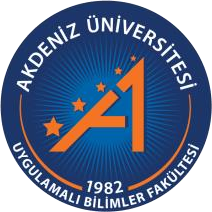 15/04/2024-14/05/2024 Dönemine Ait PuantajÖğrencinin Adı Soyadı :Bölümü	: İŞYERİNDE EĞİTİM YAPILAN İŞYERİNİN ADI VE ÜNVANI:Yukarıda İsmi Yazılı öğrenci belirtilen gün kadar iş yerinde eğitim yapmıştır...../……/2024İşyerinde eğitime devam etmektedir.İşyerinde eğitimi sona ermiştir.İşyeri Kaşesi/Yetkilinin Adı-Soyadı,İmzasıAÇIKLAMALAR:İşgörmezlik/İstirahat Raporu alınması halinde puantaja “R” olarak yazınız ve rapor alınması halinde bitiş tarihinden 5 (beş) iş günü içerisinde ubf@akdeniz.edu.tr adresine gönderiniz.Resmi tatiller ve hafta sonlarını YAZMAYINIZ.STAJ EĞİTİM KOMİSYONU TARAFINDAN DOLDURULACAKTIR.Toplam Kabul Edilen Gün Sayısı:	Açıklama:Tarih15.04.202416.04202417.04.202418.04.202419.04.202422.04.202423.04.202424.04.20225.04.202426.04.202429.04.202430.04.202401.05.202402.05.202403.05.202406.05.202407.05.202408.05202409.05.202410.05.202413.05.202414.05.2024Çalışılan Gün SayısıÇalışılan Gün SayısıÇalıştığı GünİŞÇİ BAYRAMISayıYazı